V 1 – Jodat-Nachweis in jodiertem SpeisesalzMaterialien: 		Reagenzglas, Pipetten, Spatel, StopfenChemikalien:		jodiertes Speisesalz, Chloroform, SalzsäureDurchführung: 		Zunächst wird ein Spatel jodiertes Speisesalz in Wasser gelöst und mit Chloroform unterschichtet. Dann wird tropfenweise Salzsäure hinzugefügt und vorsichtig geschüttelt.Beobachtung:		Beim Unterschichten mit Chloroform entstehen zwei Phasen. Nach der Zugabe der Salzsäure färbt sich die untere Phase schwach rosa.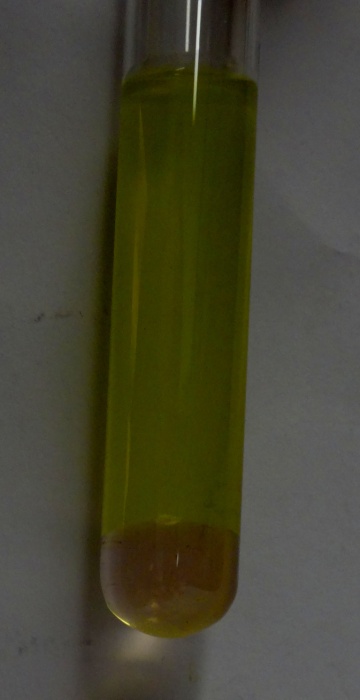 Abbildung : Das Bild zeigt die Rosafärbung in der unteren PhaseDeutung:		Bei der Zugabe von Salzsäure wird das in Speisesalz enthaltene Jodat zu Jod reduziert. Dieses löst sich in der organischen Chloroformphase und färbt diese rosa.Entsorgung:		Nach der Behandlung mit Thiosulfatlösung wird die Lösung im Abfall für organische Abfälle entsorgt.Literatur: 		G. Schwendt, Noch mehr Experimente mit Supermarktprodukten, WILEY-VCH, 2003, S. 206GefahrenstoffeGefahrenstoffeGefahrenstoffeGefahrenstoffeGefahrenstoffeGefahrenstoffeGefahrenstoffeGefahrenstoffeGefahrenstoffejodiertes Speisesalzjodiertes Speisesalzjodiertes Speisesalz------ChloroformChloroformChloroformH351 H302 H373 H315H351 H302 H373 H315H351 H302 H373 H315P302+P352 P314 P302+P352 P314 P302+P352 P314 konz. Salzsäurekonz. Salzsäurekonz. SalzsäureH314 H335 H290 H314 H335 H290 H314 H335 H290 P280 P301+P330+P331 P305+P351+P338P280 P301+P330+P331 P305+P351+P338P280 P301+P330+P331 P305+P351+P338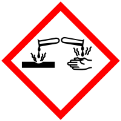 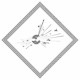 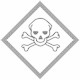 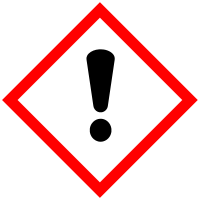 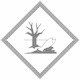 